ФОТООТЧЕТ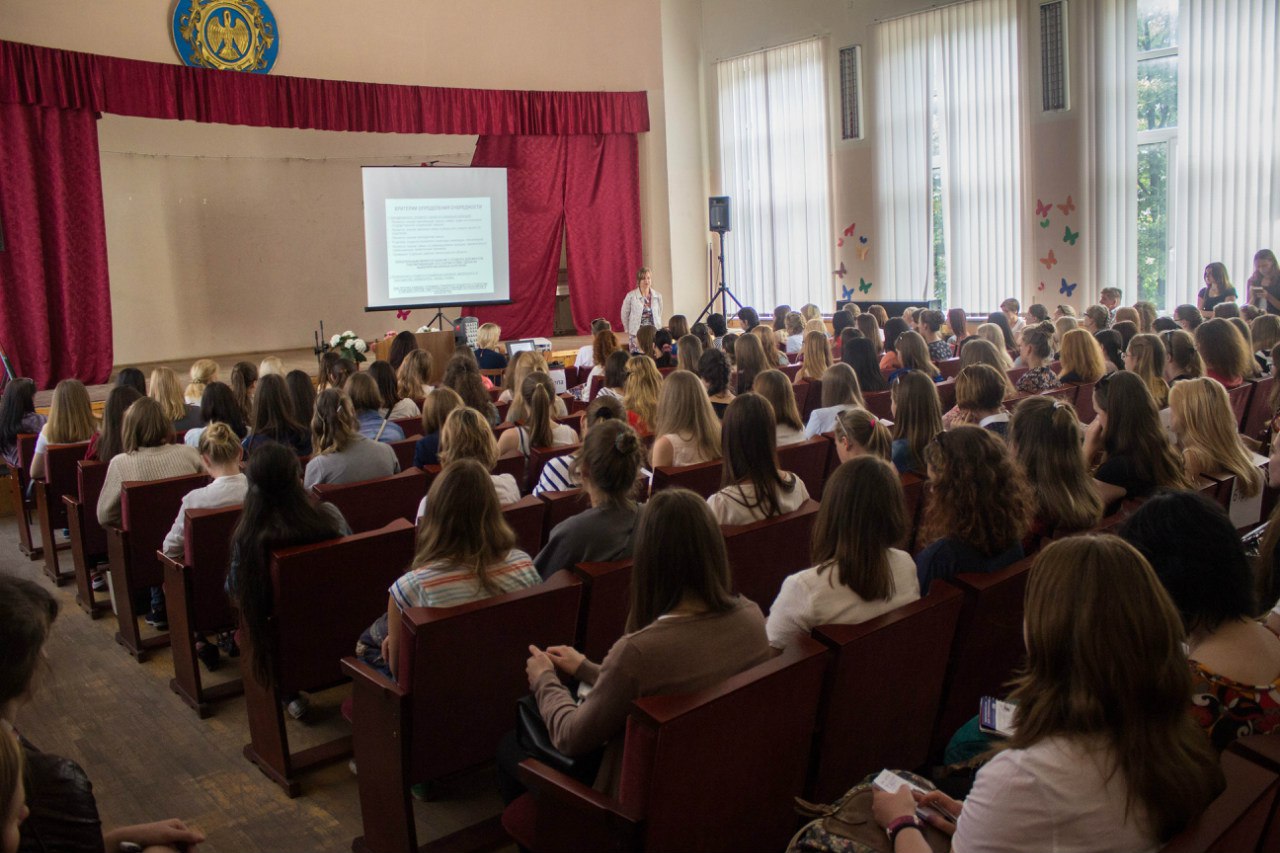 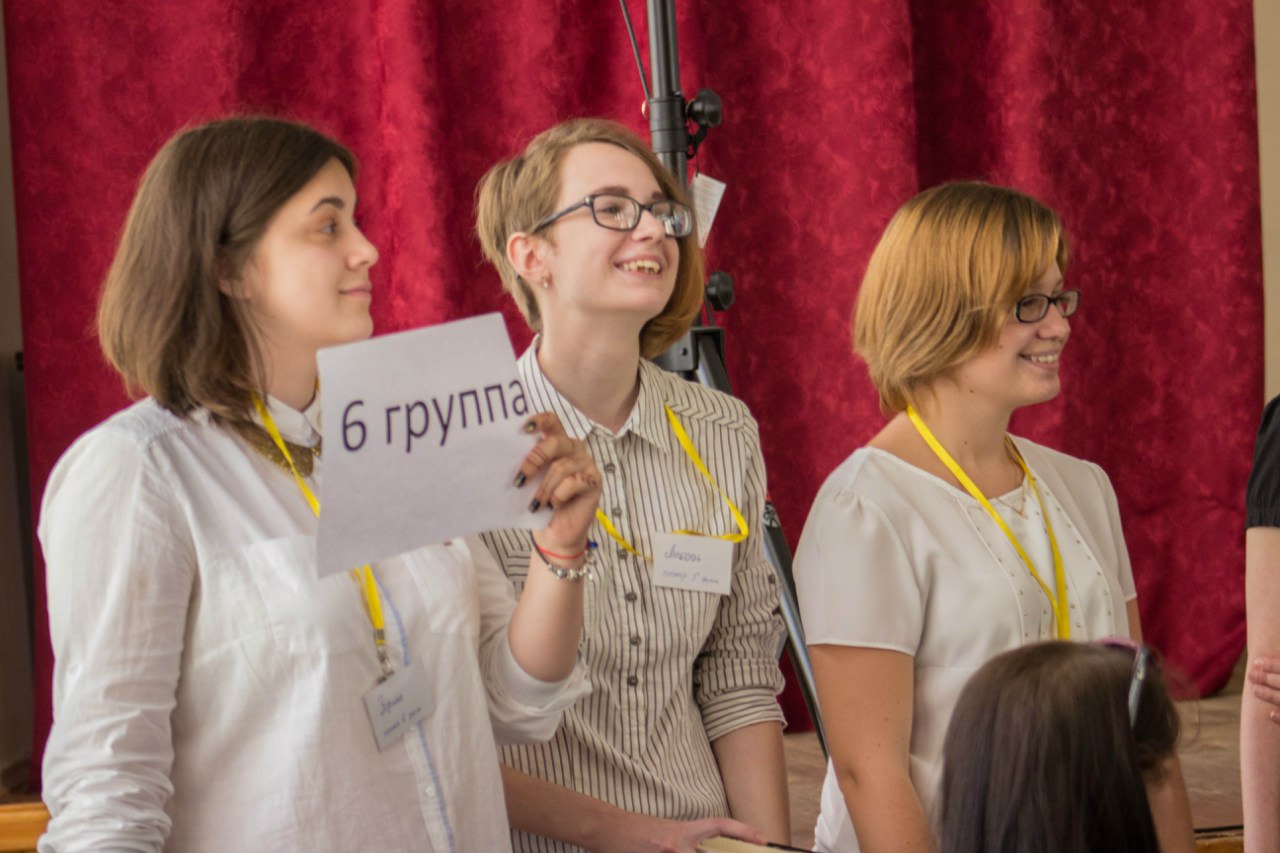 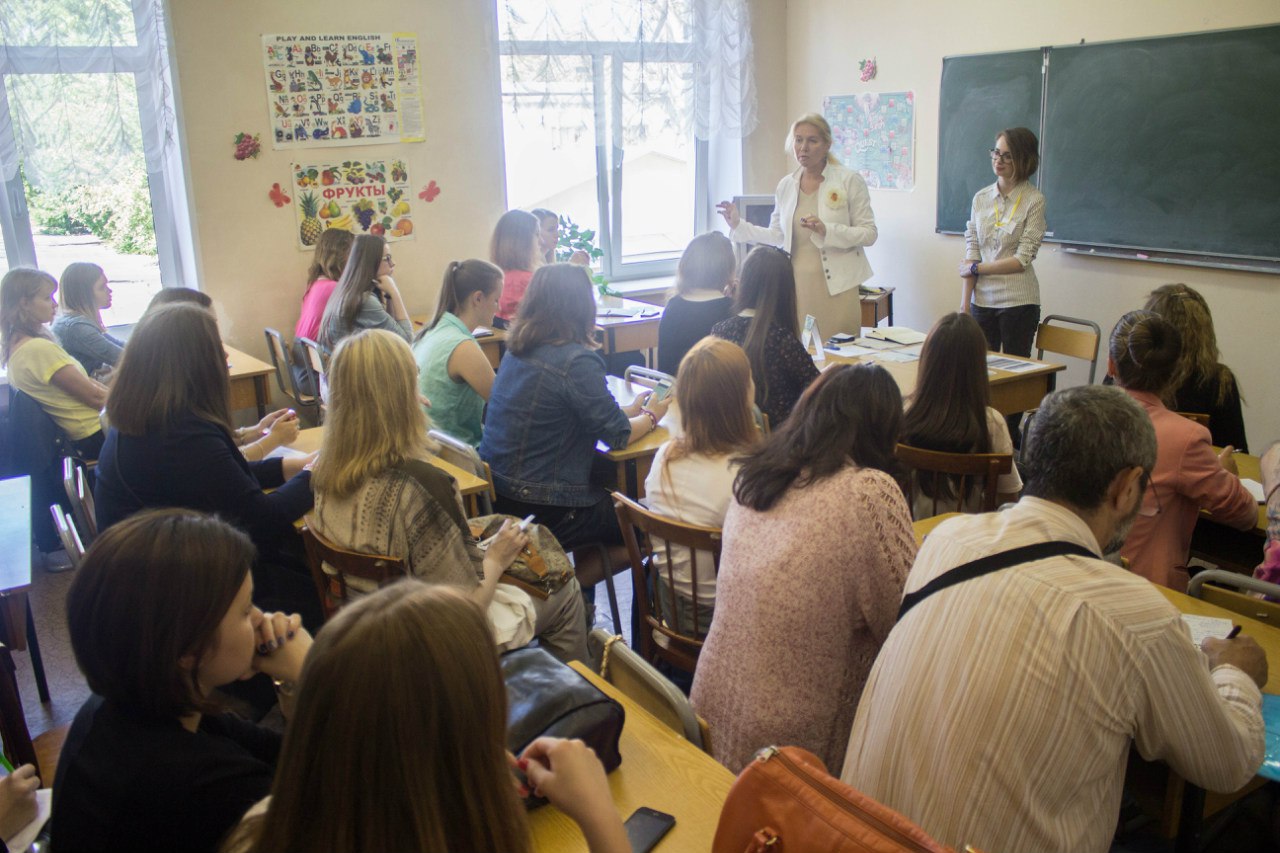 